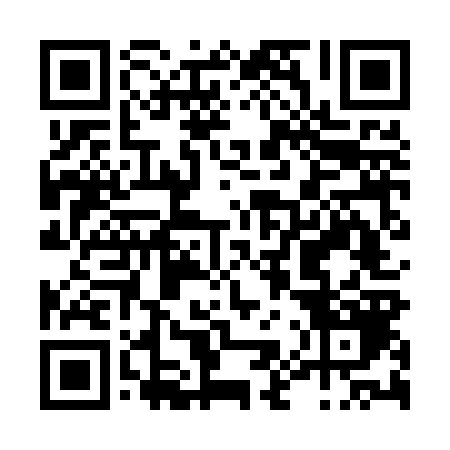 Ramadan times for Vila Fernando, PortugalMon 11 Mar 2024 - Wed 10 Apr 2024High Latitude Method: Angle Based RulePrayer Calculation Method: Muslim World LeagueAsar Calculation Method: HanafiPrayer times provided by https://www.salahtimes.comDateDayFajrSuhurSunriseDhuhrAsrIftarMaghribIsha11Mon5:185:186:4612:394:486:336:337:5612Tue5:165:166:4512:394:496:346:347:5713Wed5:145:146:4312:394:506:356:357:5814Thu5:135:136:4212:384:506:366:367:5915Fri5:115:116:4012:384:516:376:378:0016Sat5:105:106:3812:384:526:386:388:0117Sun5:085:086:3712:374:536:396:398:0218Mon5:065:066:3512:374:536:406:408:0419Tue5:055:056:3412:374:546:416:418:0520Wed5:035:036:3212:374:556:426:428:0621Thu5:015:016:3112:364:566:436:438:0722Fri5:005:006:2912:364:566:446:448:0823Sat4:584:586:2712:364:576:456:458:0924Sun4:564:566:2612:354:586:466:468:1025Mon4:544:546:2412:354:586:476:478:1126Tue4:534:536:2312:354:596:476:478:1227Wed4:514:516:2112:345:006:486:488:1328Thu4:494:496:2012:345:006:496:498:1529Fri4:474:476:1812:345:016:506:508:1630Sat4:464:466:1612:345:026:516:518:1731Sun5:445:447:151:336:027:527:529:181Mon5:425:427:131:336:037:537:539:192Tue5:405:407:121:336:047:547:549:203Wed5:395:397:101:326:047:557:559:214Thu5:375:377:091:326:057:567:569:235Fri5:355:357:071:326:057:577:579:246Sat5:335:337:061:326:067:587:589:257Sun5:315:317:041:316:077:597:599:268Mon5:305:307:031:316:078:008:009:279Tue5:285:287:011:316:088:018:019:2910Wed5:265:267:001:306:088:028:029:30